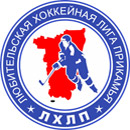  "Любительская хоккейная лига Прикамья" Кубок “Любительской хоккейной лиги Прикамья”Заявка на матчПодпись руководителя команды:			___________ / ______________ /							                                          расшифровка
Дата заполнения: 		___________Полное названиеХоккейная команда «КАМА»НазваниеХК «КАМА»ТренерКраснов Евгений НиколаевичСезон2017-2018Администратор№ п/пФ.И.О.АмплуаВр, Зщ, Нп№
игрока в заявкеОтм.
К, АОтметка игрока на игру (с номером)1Долгин Юрий АнатольевичВр12Конев Евгений КонстантиновичВр203Брызгалов СтаниславВр4Аликин Егор НиколаевичЗщ235Аширов Руслан ДаниловичНп156Боровиков Илья СергеевичЗщ57Булычев Егор Сергеевичнп8Васильев Максим СергеевичНп99Верзаков Дмитрий АлександровичЗщ1410Димитрюк Роман ВладимировичНп1611Елькин Денис АлександровичНп1912Касатухин Радим ОлеговичЗщ1213Кетов Борис Викторовичнп14Кетов Дмитрий БорисовичНп15Кунаев Евгений ИгоревичЗщ816Минаев Владислав Олеговичзщ17Неганов Алексей НиколаевичНп1018Перепелицин Михаил Валерьевичзщ419Пласкунов Дмитрий СергеевичНп1320Рожков  Андрей ГеннадьевичНп21Русаков Алексей ВалерьевичНп22Самошин Евгений НиколаевичЗщ23Хорев Антон ЕвгеньевичНп24Чазов Никита РомановичНп1825Шимф Сергей ИвановичНп11